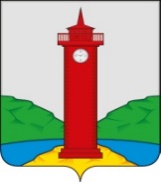 РОССИЙСКАЯ ФЕДЕРАЦИЯ
САМАРСКАЯ ОБЛАСТЬМУНИЦИПАЛЬНЫЙ РАЙОН ВолжскийСОБРАНИЕ ПРЕДСТАВИТЕЛЕЙ СЕЛЬСКОГО ПОСЕЛЕНИЯ КУРУМОЧТРЕТЬЕГО  созываРЕШЕНИЕ13 января 2017 года                                                                              № 1/25Об утверждении плана работы Собрания Представителей сельского поселения Курумоч муниципального района ВолжскийСамарской области на 2017 годВ целях организации деятельности органа местного самоуправления сельского поселения Курумоч, в соответствии с ч. 14 ст. 35 Федерального закона  от  6 октября 2003 года № 131-ФЗ "Об общих принципах организации местного самоуправления в Российской Федерации", ст. 32, 33  Устава сельского поселения Курумоч  муниципального района Волжский Самарской области, Собрание Представителей  РЕШИЛО:   Утвердить план работы Собрания Представителей сельского поселения Курумоч на 2017 год согласно приложению.2. Обнародовать настоящее постановление путем опубликования в ежемесячном информационном вестнике «Вести  сельского поселения Курумоч» и  на официальном сайте администрации сельского поселения Курумоч муниципального района Волжский Самарской области – www.sp-kurumoch.ru.Приложение: 1. План работы Собрания представителей на 3л. в 1экз.		    2. Организационная работа Собрания предст. на 2л.в 1 экз.Глава сельского поселения Курумоч				О.Л. Катынский Председатель Собрания Представителейсельского поселения Курумоч					Л.В. Богословская Кулешевская 9989361	ПРИЛОЖЕНИЕ 1к Решению Собрания ПредставителейСельского поселения Курумоч Муниципального района Волжский от 13.01.2017г № 1/25План работы Собрания Представителей сельского  поселения Курумочмуниципального района Волжский  Самарской областина 2017г	ПРИЛОЖЕНИЕ 2к Решению Собрания ПредставителейСельского поселения Курумоч Муниципального района Волжский от 13.01.2017г № 1/25Организационная работа Собрания Представителей сельского  поселения  Курумоч  в  2017 году.1.Сроки проведения различных мероприятий Собрания Представителей сельского поселения Курумоч 2. Проекты нормативных актов о внесении изменений в действующие правовые акты Собрания представителей сельского поселения  Курумоч.2.1. Внесение изменений в Устав сельского поселения Курумоч муниципального района Волжский Самарской области согласно изменений в законодательстве.2.2. Внесение изменений в бюджет сельского поселения Курумоч муниципального района Волжский Самарской области. 3.Мероприятия Собрания Представителей сельского поселения Курумоч в году.3.1. Заседания Собрания представителей сельского поселения Курумоч муниципального района Волжский Самарской области.Заседания постоянных депутатских комиссий.4. Вопросы контроля исполнения нормативных правовых актов.4.1. О прогнозе социально-экономического развития сельского поселения Курумоч.5.2. Об исполнении бюджета сельского поселения Курумоч.5. Взаимодействие Собрания Представителей сельского поселения     Курумоч со средствами массовой информации5.1. Регулярные публикации о работе Собрания Представителей сельского поселения Курумоч в ежемесячном информационном вестнике сельского поселения Курумоч.6. Взаимодействие Собрания Представителей сельского поселения Курумоч с администрацией сельского поселения Курумоч6.1. Участие в мероприятиях, организуемых администрацией сельского поселения Курумоч.7. Взаимодействие Собрания представителей сельского поселения Курумоч с администрацией муниципального района Волжский Самарской области и Собранием Представителей муниципального района Волжский7.1.  Участие в мероприятиях, организуемых администрацией муниципального района Волжский и Собранием Представителей муниципального района Волжский Самарской области.№п/п мероприятия ответственныйСроки рассмотренияСроки рассмотренияПримечание№п/п мероприятия ответственныйНа заседаниях постоянных комиссииНа заседании Собрания представителейПримечание123456I квартал 2017 годаУтверждение отчета об исполнении бюджета сельского поселения  Курумоч муниципального района Волжский  за 2016 годГлава поселенияI кварталI квартал Утверждении отчета администрации  сельского  поселения Курумоч муниципального района Волжский за 2016 год.  Глава поселенияI кварталI кварталВнесение изменений в Устав сельского поселения Курумоч муниципального  района Волжский Самарской областиГлава поселенияI кварталI кварталсогласно изменений в законодательстве Мероприятия по благоустройству в населенных пунктах сельского поселения Курумоч Глава поселения I кварталI кварталОрганизация и  проведение публичных слушанийГлава ПоселенияВед. специалистI кварталI кварталПо мере необходимости Организация и проведение мероприятий посвященных Дню защитника Отечества, проводов зимыДепутат собрания ПредставителейI кварталI кварталВнесения изменений в бюджет сельского поселения Курумоч на 2017 год.Глава ПоселенияВед. специалистI кварталI кварталМероприятия  по мобилизационной работе на территории Сельского поселения КурумочГлава поселенияВед. Специалист I кварталI кварталОрганизация  приема граждан депутатами Собрания Представителей поселения ДепутатыпостоянноПо мере необходимости Участие депутатов  в организации проведения субботников на территории с.п. КурумочДепутатыМарт 2017II квартал 2017 годаУчастие депутатов с.п. Курумоч в общерайнном Собрании депутатов, посвященному  общероссийскому дню органов местного самоуправлениядепутаты17-21 апреля 2015г.17-21 апреля 2015г.Участие депутатов  в подготовке празднования Победы в ВОВГлава поселения вед. специалистдепутатыПо графикуПо графикуОрганизация и  проведение публичных слушанийГлава ПоселенияВед. специалистII кварталII кварталПо мере необходимости Подготовка и проведение  годовщины Великой Отечественной войныГлава поселенияВед. специалистII кварталII кварталВнесение изменений в Устав сельского поселения Курумоч муниципального  района Волжский Самарской областиГлава поселенияГлав. Специалист II кварталII квартал Организация летнего труда и отдыха учащихся и  досуга молодежиГлава поселенияСпециалистII кварталII кварталРеализация полномочий органов местного самоуправления сельского поселения Курумоч в вопросе организации и осуществлении мероприятий по работе с детьми. Работа инспекции по делам несовершеннолетних при администрации сельского  поселения Курумоч в данном направлении.Глава поселенияII кварталII кварталОсуществление земельного, жилищного, муниципального  контроля на территории сельского поселения КурумочГлава поселенияII кварталII кварталМероприятия по благоустройству  населенных пунктов сельского поселения Курумоч Глава поселенияII кварталII кварталПроведение конкурса по благоустройству территории сельского поселения КурумочГлава поселения29.07.-19.08. 2016гАпрель 2015гВнесение изменений в бюджет сельского поселения Курумоч на 2017 год.Глава ПоселенияВед. специалистII кварталII кварталОрганизация  приема граждан депутатами Собрания Представителей поселения ДепутатыпостоянноПо мере необходимости Участие в Районном конкурсе на лучший сайт представительного органа сельского поселения Волжского районаГлава ПоселенияВед. специалистФевраль 2015 гФевраль 2015 гШ квартал  2017 годаОрганизация и  проведение публичных слушанийГлава ПоселенияВед. специалистIII кварталIII кварталПо мере необходимости Внесение изменений в Устав сельского поселения Курумоч муниципального  района Волжский Самарской областиГлава поселенияIII кварталIII кварталсогласно изменений в законодательствеИсполнение бюджета сельского поселения  Курумоч за 1 полугодие 2017  годаГлава поселенияГлав. специалист III кварталIII квартал Внесение изменений в бюджет сельского   поселения  Курумоч муниципального района ВолжскийГлава поселенияГлав. специалистIII кварталIII кварталГотовность учреждений соцкультбыта к работе в зимних условиях. Руководители учрежденийIII кварталIII кварталМероприятия по сбору налоговспециал. адм.III кварталIII кварталОрганизация  приема граждан депутатами Собрания Представителей поселения ДепутатыпостоянноПо мере необходимости Проведение конкурса по благоустройству территории сельского поселения КурумочГлава поселенияАвгуст 2015гАвгуст  2015гIV  квартал  2017 годаОрганизация и  проведение публичных слушанийГлава ПоселенияВед. специалистIV кварталIV кварталПо мере необходимости Внесение изменений в бюджет сельского поселения Курумоч на 2017 год.Глава ПоселенияВед. специалистIV кварталI кварталПринятие в первом  и втором чтении проекта  бюджета сельского поселения Курумоч муниципального района  Волжский на 2018г.Глава поселенияГлав. специалист IV кварталIV кварталПринятие плана работы Собрания Представителей сельского поселения Курумоч  муниципального района Волжский  на 2017г.Глава поселенияВед. специалистIV кварталIV кварталОтчет по работе Собрания представителей сельского поселения Курумоч  по выполнению наказов избирателей.Глава поселенияIV кварталIV кварталРезультаты  деятельности  Администрации  сельского поселения Курумоч Глава поселенияIV кварталIV кварталПодписание Соглашения о передаче части полномочий ОМС району Волжский на 2018 гГлава поселенияIV кварталIV кварталУстановление земельного налога  на территории сельского поселения Курумоч на 2018гГлава поселенияIV кварталIV кварталУстановление  налога на имущество физических лиц на территории сельского поселения Курумоч на 2018г.Глава поселенияIV кварталIV кварталОсновные  направления бюджета и налоговой политики на территории сельского поселения Курумоч Глава поселенияIV кварталIV кварталПрогнозе социально – экономического развития на территории сельского поселения Курумоч Глава поселенияIV кварталIV кварталГрафик  приёма  граждан депутатами Собрания Представителей сельского поселения Курумоч на 2017 г.Глава поселенияIV кварталIV кварталОрганизация  приема граждан депутатами Собрания Представителей поселения ДепутатыпостоянноПо мере необходимости Принятие бюджета сельского поселения Курумоч муниципального района  Волжский на 2017г.Глава поселенияIV кварталIV квартал№№ппНаименование мероприятияСрокиПримечание1.Ежемесячное планирование мероприятий, проводимых в  сельском поселении КурумочПостоянно2.Организация и проведение публичных слушанийПо мере необходимости3.Организация помощи в подготовке и проведении заседаний постоянных комиссий председателям комиссий Собрания представителей сельского  поселения  КурумочПостоянно4.Организация  приема граждан депутатами Собрания представителей поселенияПостоянно5.Организация и проведение  депутатского всеобуча  для депутатов Собрания представителей поселенияПостоянно6.Официальное опубликование  нормативно – правовых актов Собрания представителей в ежемесячном информационном вестнике «Вести сельского поселения КурумочПостоянно7Участие в  выездных семинарах – совещаниях по вопросам: Городские, сельские поселения – основа местного самоуправления в РФ»Ежеквартально по отдельному плану Волжского района